Enrichment Lesson Plan Outline Day 4 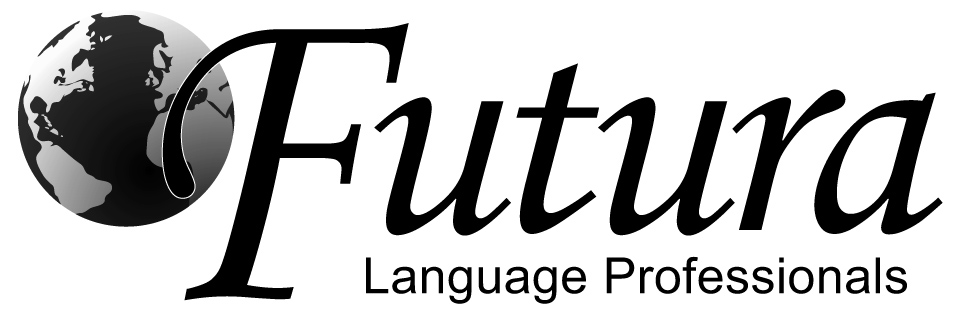 *This is a simplified lesson plan outline to reference during class.Class Greeting & IntroductionAttendance ProceduresName tags & Seating ArrangementLa Merienda (if applicable) & Notas CulturalesClassroom Management InformationStudent Responsibility PosterStar Chart with CertificatesAttention GetterPuppet Introduction & GreetingsGreeting Song & Conversation practiceRepaso: “Los días de la semana” songIntroduce new vocabulary with flashcards and puppet skitInteractive activity: La mochilaOptional Alternate Activity: Racing gameTheatre activity: Video/Song & Review the instruments“La música” BingoUna obra activityEl proyecto de canción: “Los Pollitos Dicen”El susurro activity Closing & Goodbye songHand out Reward stickers for Star Chart (place on certificates)Orderly Dismissal (line up at door before dismissing class)Extra Time: Alrededor del teatro